Министерство образования и науки Российской Федерациифилиал федерального государственного бюджетного образовательного учреждения высшего образования«КУЗБАССКИЙ ГОСУДАРСТВЕННЫЙ ТЕХНИЧЕСКИЙ УНИВЕРСИТЕТ ИМЕНИ Т. Ф. ГОРБАЧЕВА» в г. БеловоУЧЕНЫЙ СОВЕТот  28.06.2016 Протокол № 7Повестка дня:Отчеты о работе кафедр в 2015 -2016 учебном году.Докладчик: зав. кафедрами - Верчагина И.Ю., Сенчурова Ю.А.О показателях эффективности деятельности филиала по результатам мониторинга за 2015 год.Докладчик: директор филиала Костинец И.К.Избрание НПР.Докладчик: Ученый секретарь – Сенчурова Ю.А.Разное.Докладчик: гл. бухгалтер – Сидорова Е.А.Присутствовало 15 чел из 17.По первому вопросу слушали зав. кафедрами «Технических наук» Сенчурову Ю.А. и «Гуманитарных и экономических наук» Верчагину И.Ю. Они представили отчеты кафедр за 2015-2016 уч. год. Отчеты прилагаются.Решили: Признать работу кафедр за 2015-2016 уч. год удовлетворительной.По второму вопросу слушали директора Костинец И.К. о показателях эффективности деятельности филиала по результатам мониторинга за 2015 год. В результате мониторинга филиалом выполнено необходимых четыре показателя: научно-исследовательская деятельность (119,99 тыс. руб.), международная деятельность (3,19 %), финансово-экономическая деятельность (1327,57 тыс. руб.), заработная плата ППС (151,46 %). Привела в сравнении с другими филиалами.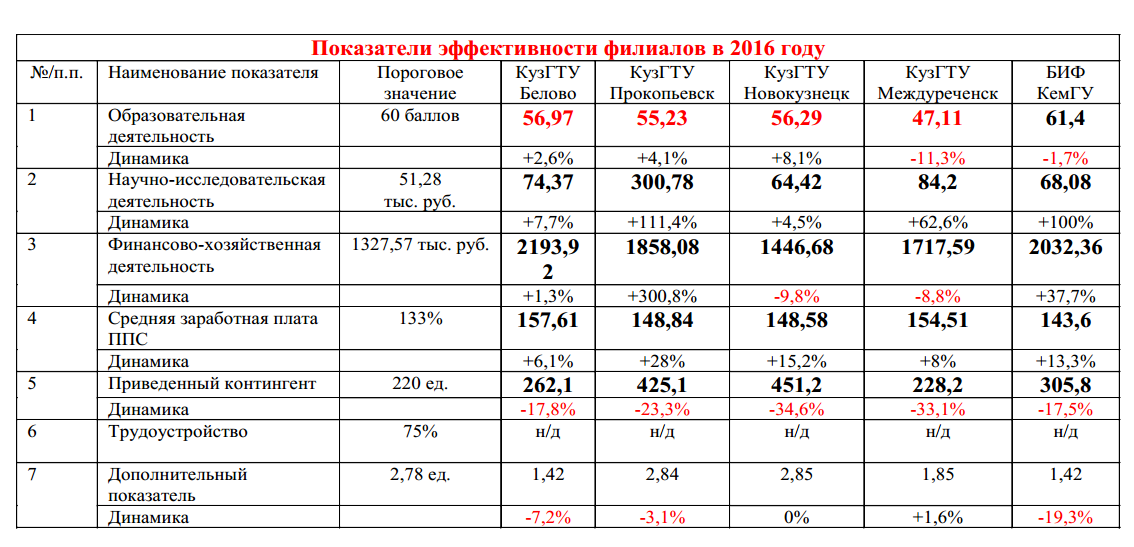 Решили: Обратить внимание на показатель Приведенный контингент и сохранить его на уровне 222-223 ед.Выполнить в 2016 г. показатель Трудоустройство.Третьим  вопросом слушали Ученого секретаря Сенчурову Ю.А. об избрании по конкурсу вакантных должностей ППС заведующих кафедрой. В конкурсе участвовало два претендента:Верчагина И.Ю., кафедра гуманитарных и экономических наук, на должность заведующего кафедрой гуманитарных и экономических наук.Сенчурова Ю.А., кафедра технических наук, на должность заведующего кафедрой технических наук.С представлением выступила зам. директора по УР Долганова Ж.А. Она зачитала по каждому претенденту справку-представление и рекомендации для избрания на должность заведующего кафедрой (справка-представление, список публикаций прилагается). Избрана счетная комиссия в составе 3 человек: Аксененко Е.Г. -  председатель,  Котова Л.Н., Чегошева Е.П.Далее приступили к тайному голосованию. Каждому члену УС было роздано по 4 (четыре) бюллетеня (явочный лист прилагается). Счетная комиссия приступила к подсчету голосов и утверждению результатов голосования.Верчагина И.Ю., голосовало 15 членов совета, «за» - 15, «против» - 0, недействительных бюллетеней – 0.Сенчурова Ю.А., голосовало 15 членов совета, «за» - 15, «против» - 0, недействительных бюллетеней – 0.Решили:Считать процедуру избрания по конкурсу вакантных должностей заведующих кафедрами состоявшейся.Заключить с работниками, прошедшими конкурсный отбор, трудовой договор сроком на пять лет.По четвертому вопросу слушали гл. бухгалтера Сидорову Е.А. о размере выплат стипендий студентам филиала.На основании положения «О стипендиальном обеспечении и других формах материальной поддержки студентов КузГТУ» от 01.09.2014 и Постановления Правительства РФ от 02.07.2012 г. №679 «О повышении стипендий нуждающимся студентам первого и второго курсов федеральных государственных образовательных учреждений высшего профессионального образования, обучающимся по очной форме обучения за счет бюджетных ассигнований федерального бюджета по программам бакалавриата и программам подготовки специалиста и имеющим оценки успеваемости «хорошо» и «отлично»» назначить стипендию в первом семестре 2016-2017 уч.г. Симикяну Д.Н. в размере 15096 рублей (с районным коэффициентом). На июль и август месяцы 2016 г. назначить стипендию Чишихиной К.И. и Сухих К.А. в размере 15096 рублей (с районным коэффициентом).Исходя из вышеизложенного Ученый совет решил:Признать работу кафедры «Технических наук» и «Гуманитарных и экономических наук» за 2015-2016 уч. год удовлетворительной.Считать процедуру избрания по конкурсу вакантных должностей заведующих кафедрами состоявшейся.Заключить с работниками, прошедшими конкурсный отбор, трудовой договор сроком на пять лет.Назначить стипендию в первом семестре 2016-2017 уч.г. Симикяну Д.Н. в размере 15096 рублей (с районным коэффициентом). На июль и август месяцы 2016 г. назначить стипендию Чишихиной К.И. и Сухих К.А. в размере 15096 рублей (с районным коэффициентом).Председатель Ученого совета						И.К. КостинецСекретарь Ученого совета							Ю.А. Сенчурова